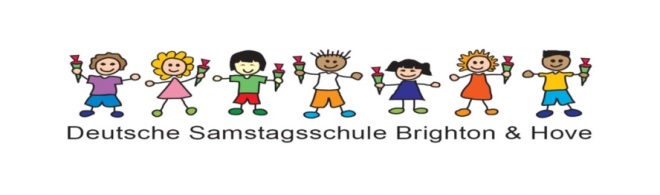 Term and Break Dates 2016/2017Autumn Term 2016 (10x)						   05.12.              Enrolment deadline for next termSpring Term 2017 (10x)						   03.04.              Enrolment deadline for next termSummer Term 2017 (8x)						   10.07.              Enrolment deadline for next term1st HalfTerm Break2nd Half17.09.22.10.05.11.24.09.29.10.12.11.01.10.19.11.08.10.26.11.Enrolment procedure starts15.10.03.12.1st HalfTerm Break2nd Half14.01.18.02.04.03.21.01.25.02.11.03.28.01.18.03.04.02.25.03.Enrolment procedure starts11.02.01.04.1st HalfTerm Break2nd Half29.04.May Weekend – NO Saturday School10.06.06.05.27.05.17.06.13.05.03.06.24.06.20.0501.07.Enrolment procedure starts08.07.